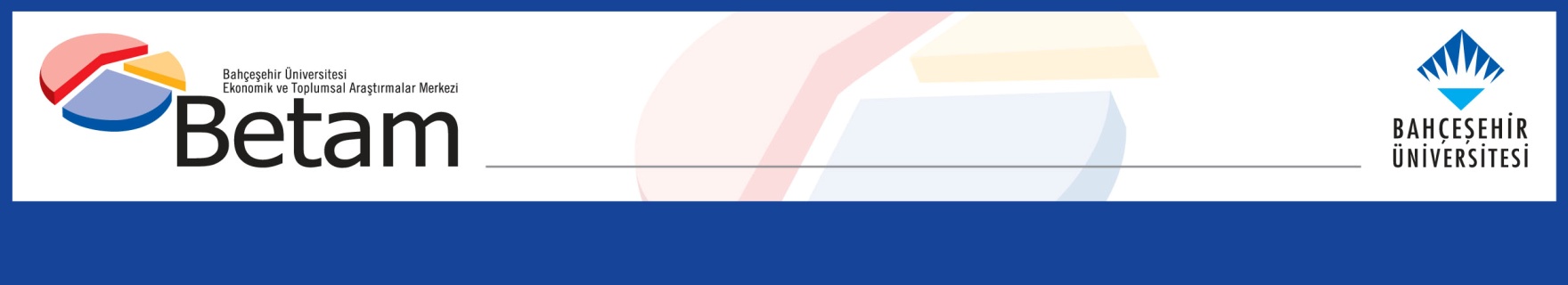 KADIN İSTİHDAMINDA GÜÇLÜ ARTIŞ İSTİHDAMI 30 MİLYONUN ÜZERİNE ÇIKARDI Seyfettin Gürsel*, Hamza Mutluay** , Mehmet Cem Şahin***Yönetici Özeti İstihdamda 408 binlik artış ile birlikte işsiz sayısında 65 binlik artış işgücünü 473 bin artırmış, genel işsizlik oranı da Mart’tan Nisan’a 0,1 yüzde puan artarak yüzde 11,3 seviyesine yükselmiştir. Mevsim etkilerinden arındırılmış kadın işsizlik oranı Mart’tan Nisan’a istihdamda görülen 319 binlik artışa karşılık işsizlikte 95 binlik artışla birlikte 0,3 yüzde puan artarak yüzde 14,5’e yükselirken, erkek işsizlik oranı istihdamda görülen 89 binlik artış ve işsizlikte görülen 30 binlik azalış sonucu 0,1 yüzde puan azalarak yüzde 9,7’ye düşmüştür. Bu gelişmeler sonucunda işsizlik oranlarındaki toplumsal cinsiyet farkı yüzde 4,8’e yükselmiştir. İstihdam seviyesi 30 milyonu aştıMevsim etkilerinden arındırılmış aylık verilere göre istihdam edilenlerin sayısı Mart’tan Nisan’a 408 bin artarak 30 milyon 371 bin kişi olarak kaydedilmiş, işsiz sayısı da 65 bin artarak 3 milyon 853 bine, bunun sonucunda da işgücü 473 bin artarak 34 milyon 225 bine yükselmiştir (Şekil 1, Tablo 1). Bu gelişmelerin sonucunda Nisan’da işsizlik oranı 0,1 yüzde puan artarak 11,3 seviyesine yükselmiştir. Mart 2022 işsizlik oranının yüzde 11,5’ten yüzde 11,2’ye revize edildiğini not etmek isteriz.Şekil 1 : Mevsim etkilerinden arındırılmış işgücü, istihdam ve işsizlik oranıKaynak: TÜİK, BetamAlternatif işsizlik oranlarındaki gelişmeler TÜİK tarafından açıklanan alternatif işsizlik oranlarının nasıl hesaplandığı Kutu 1’de açıklanmaktadır. Alternatif işsizlik oranları, işgücü arzından yeterince faydalanılamayan çalışan (zamana bağlı eksik istihdam) ya da işgücü dışına çıkmış ama aslında çalışmak isteyen ve çalışmaya hazır kişileri (potansiyel işgücü) de içermektedir.   Mevsim etkilerinden arındırılmış verilere göre “Genel işsizlik oranı” Mart’tan Nisan’a 0,1 yüzde puan artarak yüzde 11,3 seviyesine yükselirken “potansiyel işgücü ve işsizlerin bütünleşik oranı” değişmeyerek yüzde 18,5’te sabit kalmıştır. “Zamana bağlı eksik istihdam ve işsizlerin bütünleşik oranı” ise Mart’tan Nisan’a 0,6 yüzde puanlık azalışla yüzde 14,8’e gerilemiştir. Son iki alternatif işsizlik oranın bileşiminden oluşan “Atıl işgücü oranı” ise yüzde 22,4’den yüzde 21,7’ye 0,7 yüzde puan azalmıştır. (Şekil 2, Tablo 4).Şekil 2 : Manşet işsizlik oranı ve Alternatif İşsizlik Oranları (%)Kaynak: TÜİK, BetamSektörel istihdama yönelik gelişmelerBilindiği üzere TÜİK İşgücü istatistiklerini Ocak 2021'den itibaren üç aylık ortalamalar yerine aylık olarak yayımlamaya başlamıştı. Ancak işgücü istatistiklerinin aylık yayımlanmaya başladığı tarihten bu yana sektör istihdamlarında üç aylık ortalamalara kıyasla ekonomik gidişattan tamamen kopuk aşırı artış ya da azalışların ortaya çıktığı görüldü. 2021 dördüncü çeyrek işgücü istatistiklerinin yayımlandığı 15 Şubat'ta TÜİK HİA istatistikleri ile ilgili bir duyuru yaparak bundan böyle sektör istihdam rakamlarının aylık olarak yayımlanmayacağını açıkladı. Nitekim 10 Martta yayımlanan Ocak işgücü istatistiklerinde sektör istihdamlarına yer verilmemiştir. Bundan böyle Betam da sektör istihdamlarındaki gelişmelere çeyreklik işgücü piyasa görünümü notlarında yer vermektedir.Kadın istihdam oranı Aralık 2017 zirvesini yakaladıŞekil 3’te mevsim etkilerinden arındırılmış kadın ve erkek işsizlik oranları verilmektedir. Mart 2022 döneminde 185 binlik azalış kaydeden kadın istihdam seviyesi Nisan 2022’de 319 binlik artış göstermiştir. İşsiz sayısında ise bir önceki aya kıyasla 95 bin artış gerçekleşmiştir. Bu gelişmeler ışığında kadın işsizlik oranı 0,3 yüzde puanlık artışla yüzde 14,5’e yükselmiştir. Nisan’da erkek istihdamı 89 bin artarken işsiz sayısı 30 bin kişi azalmış, erkek işsizlik oranı yüzde 9,8’den yüzde 9,7’ye gerilemiştir. Şekil 3 : Mevsim etkilerinden arındırılmış kadın ve erkek işsizlik oranları (%)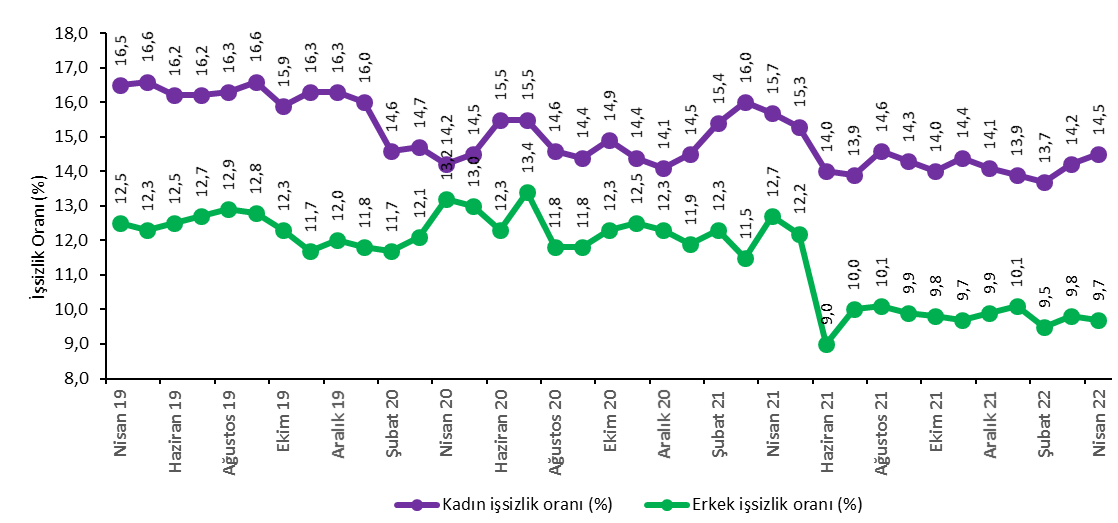 Mart ayında ciddi düşüş gösteren kadın istihdam oranı Nisan 2022’de 0,9 yüzde puanlık güçlü bir artışla yüzde 29,8’e yükselmiş, böylelikle Aralık 2017 tarihi zirvesini yakalamıştır. Erkek istihdam oranı ise 0,2 yüzde puanlık artışla yüzde 64,7 seviyesine yükselmiştir (Tablo 3). Şekil 4 : Mevsim etkilerinden arındırılmış kadın ve erkek istihdam oranları (%)Kaynak: TÜİK, BetamTablo 1 : Mevsim etkilerinden arındırılmış işgücü göstergeleri (bin kişi) *Kaynak: TÜİK, BetamTablo 2 : İşsizlik Ve Alternatif İşsizlik Oranları (%) Ve Seviyeleri (Bin) *Kaynak: TÜİK, BetamTablo 3 : Mevsim etkilerinden arındırılmış kadın ve erkek genel işgücü göstergeleri (bin)Kaynak: TÜİK, BetamKutu 1: Alternatif İşsizlik Oranları İle İlgili TanımlarZamana bağlı eksik istihdam: Referans haftasında istihdamda olan, esas işinde ve diğer işinde/işlerinde fiili olarak 40 saatten daha az süre çalışmış olup, daha fazla süre çalışmak istediğini belirten ve mümkün olduğu taktirde daha fazla çalışmaya başlayabilecek olan kişilerdir. Potansiyel işgücü: Referans haftasında ne istihdamda ne de işsiz olan çalışma çağındaki kişilerden; iş arayan fakat kısa süre içerisinde işbaşı yapabilecek durumda olmayanlarla, iş aramadığı halde çalışma isteği olan ve kısa süre içerisinde işbaşı yapabilecek durumda olan kişilerdir.İşsiz: Referans dönemi içinde istihdam halinde olmayan kişilerden iş aramak için son dört hafta içinde aktif iş arama kanallarından en az birini kullanmış ve 2 hafta içinde işbaşı yapabilecek durumda olan kurumsal olmayan çalışma çağındaki tüm kişiler işsiz nüfusa dahildir. 1) İşsizlik Oranı = [İşsiz/İşgücü] * 100      2) Zamana bağlı eksik istihdam ile işsizliğin bütünleşik oranı = [(Zamana bağlı eksik istihdamdaki kişiler + İşsizler) / İşgücü] * 1003) İşsiz ve potansiyel işgücünün bütünleşik oranı =   [(İşsiz + Potansiyel İşgücü) / (İşgücü + Potansiyel İşgücü)] * 100     4) Atıl İşgücü Oranı =   [(Zamana Bağlı Eksik İstihdam  + İşsiz + Potansiyel   İşgücü) / (İşgücü + Potansiyel İşgücü)] * 100İşgücüİstihdamİşsizlikİşsizlik OranıAylık DeğişimlerAylık DeğişimlerAylık DeğişimlerNisan 1932.39327.9184.47513,8İşgücüİstihdamİşsizlikMayıs 1932.66328.1864.47713,72702682Haziran 1932.56928.1024.46713,7-94-84-10Temmuz 1932.52828.0184.51013,9-41-8443Ağustos 1932.44427.9054.54014,0-84-11330Eylül 1932.49427.9274.56714,1502227Ekim 1932.43328.0634.37113,5-61136-196Kasım 1932.59428.2744.32013,3161211-51Aralık 1932.60228.2204.38213,48-5462Ocak 2031.79127.6094.18313,2-811-611-199Şubat 2031.61327.6163.99812,6-1787-185Mart 2030.42126.4893.93212,9-1.192-1.127-66Nisan 2029.28725.3293.95713,5-1.134-1.16025Mayıs 2029.77025.7694.00213,448344045Haziran 2030.55926.4874.07213,378971870Temmuz 2030.50726.2034.30414,1-52-284232Ağustos 2030.84326.9163.92712,7336713-377Eylül 2031.01627.0933.92312,6173177-4Ekim 2031.13527.0564.07913,1119-37156Kasım 2031.27927.1914.08913,114413510Aralık 2031.04027.0354.00512,9-239-156-84Ocak 2131.50727.5014.00612,74674661Şubat 2131.82927.5834.24613,332282240Mart 2132.47628.2754.20112,9647692-45Nisan 2132.67728.2104.46713,7201-65266Mayıs 2132.42628.1444.28113,2-251-66-186Haziran 2132.21728.8003.41710,6-209656-864Temmuz 2132.60528.9313.67411,3388131257Ağustos 2132.78328.9913.79211,617860118Eylül 2133.18129.4113.77011,4398420-22Ekim 2133.27729.5623.71611,296151-54Kasım 2133.50329.7283.77411,322616658Aralık 2133.74929.9403.80911,324621235Ocak 2233.67229.8433.82911,4-77-9720Şubat 2233.59429.9333.66110,9-7890-168Mart 2233.75229.9633.78811,215830127Nisan 2234.22530.3713.85311,347340865İşsizlik Oranı (%)İşsiz Sayısı (Bin)Zamana Bağlı Eksik İstihdam Ve İşsizlerin Bütünleşik Oranı (%)Zamana Bağlı Eksik İstihdam Seviyesi (bin)Potansiyel İşgücü Ve İşsizlerin Bütünleşik Oranı (%)Potansiyel İşgücü (bin)Atıl İşgücü Oranı (%)ToplamNisan 1913,8447515,038418,0165319,16512Mayıs 1913,7447714,525917,8162718,66363Haziran 1913,7446714,732118,2178619,16573Temmuz 1913,9451014,933718,3176619,36612Ağustos 1914,0454014,826218,4175219,26554Eylül 1914,1456715,237217,9152218,96461Ekim 1913,5437114,429917,9174718,76418Kasım 1913,3432014,334117,4163618,46297Aralık 1913,4438214,637817,7168718,76447Ocak 2013,2418315,884019,1233521,67358Şubat 2012,6399815,074418,6231220,87054Mart 2012,9393215,990520,3281523,17652Nisan 2013,5395718,3140323,4378127,79140Mayıs 2013,4400219,2171424,2422529,29941Haziran 2013,3407217,0112322,4357425,88769Temmuz 2014,1430418,2124822,4326026,08812Ağustos 2012,7392716,7122421,3335825,08509Eylül 2012,6392315,9100921,2336624,28298Ekim 2013,1407917,4133821,9350825,78925Kasım 2013,1408917,1126023,0403326,69381Aralık 2012,9400518,1161324,1457928,610197Ocak 2112,7400620,2235823,0420929,610573Şubat 2113,3424619,8205622,4371628,210018Mart 2112,9420118,0164521,0331525,69161Nisan 2113,7446719,7197021,8339727,29835Mayıs 2113,2428119,2194521,6347327,19699Haziran 2110,6341714,6128718,7320722,37911Temmuz 2111,3367415,6141219,0311223,08199Ağustos 2111,6379214,7102718,6283221,57652Eylül 2111,4377015,0120718,4286221,87839Ekim 2111,2371615,7150818,7308322,88308Kasım 2111,3377415,5141918,3288522,18078Aralık 2111,3380915,5142218,9316822,78399Ocak 2211,4382915,7145818,9312622,98412Şubat 2210,9366115,0137818,3304422,08083Mart 2211,2378815,4141018,5301422,48211Nisan 2211,3385314,8121218,5304121,78107Toplam İşgücü, KadınToplam İstihdam, KadınToplam İşsiz, KadınToplam İşgücü, ErkekToplam İstihdam, ErkekToplam İşsiz, ErkekKadın İşgücü / 15+Kadın İstihdam / 15+Erkek İşgücü / 15+Erkek İstihdam / 15+Nisan 1910.7738.9921.78121.62018.9262.69434,829,071,462,5Mayıs 1910.7418.9551.78621.92219.2312.69134,628,972,363,4Haziran 1910.6398.9121.72621.93019.1902.74034,228,772,363,2Temmuz 1910.6748.9411.73321.85419.0772.77734,328,771,962,8Ağustos 1910.6148.8801.73421.83119.0252.80634,128,571,762,5Eylül 1910.6888.9191.77021.80519.0082.79734,328,671,662,4Ekim 1910.6658.9731.69221.76819.0902.67834,128,771,362,6Kasım 1910.7358.9821.75321.85919.2922.56834,328,771,563,1Aralık 1910.6588.9191.73921.94419.3012.64334,028,571,763,1Ocak 2010.3458.6851.66021.44618.9232.52333,027,770,061,8Şubat 2010.1678.6881.48021.44618.9282.51832,427,769,961,7Mart 209.4788.0801.39820.94218.4082.53430,125,768,159,9Nisan 209.1987.8911.30720.08917.4382.65029,225,065,256,6Mayıs 209.2727.9311.34220.49817.8382.66029,425,166,457,8Haziran 209.6718.1711.50020.88818.3162.57230,625,967,559,2Temmuz 209.7638.2481.51520.74417.9552.78930,926,167,058,0Ağustos 209.7828.3501.43221.06218.5662.49630,926,367,959,8Eylül 209.7248.3211.40421.29218.7722.51930,626,268,560,4Ekim 209.7688.3101.45921.36618.7462.62030,726,168,660,2Kasım 209.7528.3511.40121.52718.8392.68830,626,269,060,4Aralık 209.8418.4511.38921.19918.5842.61630,926,567,859,4Ocak 2110.0188.5611.45721.48918.9402.54931,426,868,660,5Şubat 2110.2298.6491.58021.60018.9332.66632,027,168,960,4Mart 2110.2628.6201.64222.21419.6552.55932,126,970,862,6Nisan 2110.4978.8451.65222.18019.3652.81532,727,670,661,6Mayıs 2110.2038.6371.56622.22319.5072.71631,826,970,662,0Haziran 2110.3638.9081.45521.85519.8921.96332,227,769,463,1Temmuz 2110.8149.3151.49921.79119.6162.17533,628,969,162,2Ağustos 2110.6249.0741.55022.15919.9172.24233,028,170,163,0Eylül 2110.7679.2221.54522.41420.1892.22533,328,670,963,8Ekim 2110.8799.3571.52222.39820.2052.19333,628,970,763,8Kasım 2110.9989.4091.58822.50520.3192.18634,029,171,064,1Aralık 2111.0869.5231.56322.66320.4162.24634,229,471,464,3Ocak 2211.1049.5621.54222.56820.2812.28734,229,471,063,8Şubat 2211.1069.5861.52022.48820.3472.14134,229,570,763,9Mart 2210.9529.4011.55122.79920.5622.23733,728,971,664,5Nisan 2211.3669.7201.64622.85820.6512.20734,929,871,664,7